АДМИНИСТРАЦИЯ Самойловского муниципального района Саратовской областиПОСТАНОВЛЕНИЕ11.02.2020 № 2г«О назначении публичных слушанийпо проектам внесения изменения в ПЗЗ,предоставления разрешения на отклонение от предельных параметров разрешенногостроительства, реконструкции объектовкапитального строительства»В соответствии со ст. 33, 40 Градостроительного Кодекса, ст. 28 Федерального закона от 06 октября 2003 года №131-ФЗ «Об общих принципах организации местного самоуправления в Российской Федерации», руководствуясь Уставом Самойловского муниципального района Саратовской области, «Положением о публичных слушаниях, общественных обсуждениях в Самойловском муниципальном районе Саратовской области», утвержденным решением Муниципального Собрания Самойловского муниципального района Саратовской области от 30.07.2018 № 171, «Положением о публичных слушаниях, общественных обсуждениях в Самойловском муниципальном образовании Самойловского муниципального района Саратовской области», утвержденным решением городского Совета Самойловского муниципального образования Самойловского муниципального района Саратовской области от 13.03.2018 № 53, на основании  заявлений Терещенко Виктора Васильевича и Щербакова Владимира Владимировича, в соответствии с решением Комиссии по подготовке проектов Правил землепользования и застройки территорий муниципальных образований Самойловского муниципального района Саратовской области от 11.02.2020г.,ПОСТАНОВЛЯЮ:Вынести на публичные слушания с участием граждан на территории Самойловского муниципального района проекты решений о внесении изменений в решения Муниципального Собрания:- от 27.02.2017г. № 58 «Об утверждении «Правил землепользования и застройки Красавского муниципального образования Самойловского района Саратовской области», согласно Приложению 1,- от 30.03.2017 г. № 65 ««Об утверждении «Правил землепользования и застройки Хрущевского муниципального образования Самойловского района Саратовской области», согласно Приложению 2.2.Вынести на публичные слушания с участием граждан на территории Самойловского муниципального района проект решения по вопросам предоставления разрешений на отклонение от предельных параметров разрешенного строительства, реконструкции объектов капитального строительства, расположенных по адресам:- Саратовская область, Самойловский район, р.п. Самойловка, ул. Большая Заречная, д.4А,- Саратовская область, Самойловский район, р.п. Самойловка, ул. Спортивная, д.5.3. Назначить проведение публичных слушаний:- по проектам внесения изменений в решения Муниципального Собрания об утверждении ПЗЗ, указанные в п. 1 настоящего постановления на 12 марта 2020 года в 10-00 час. в здании администрации Самойловского муниципального района, по адресу: р.п. Самойловка, ул. Красная площадь, д.10;- по вопросам предоставления разрешений на отклонение от предельных параметров разрешенного строительства, реконструкции объектов капитального строительства, на 20 февраля 2020 в 10-00 час. в здании администрации Самойловского муниципального района, по адресу: р.п. Самойловка, ул. Красная площадь, д.10.4.Поручить комиссии по подготовке проектов Правил землепользования и застройки территорий муниципальных образований Самойловского муниципального района Саратовской области организацию проведения публичных слушаний по обсуждению проектов внесения изменений в ПЗЗ, вопросов предоставления разрешений на отклонение от предельных параметров разрешенного строительства.5. Замечания и предложения в письменной форме направляются в  комиссию по подготовке проектов Правил землепользования и застройки территорий муниципальных образований Самойловского муниципального района Саратовской области до 19 февраля 2020 г. по проекту решения о предоставлении разрешений на отклонение от предельных параметров разрешенного строительства, до 11 марта по проекту внесения изменений в ПЗЗ в рабочие дни с 8:00 до 17:00 часов по адресу: р.п. Самойловка, ул. Красная площадь, д. 10.6. Настоящее постановление обнародовать 13.02.2020 г. в специальных местах обнародования, разместить на официальном сайте администрации Самойловского муниципального района в сети «Интернет».7. Настоящее постановление вступает в силу со дня его официального обнародования.Глава Самойловского муниципальногорайона Саратовской области                                             М.А. Мельников Приложение 1 к постановлению главы Самойловского муниципального района от 11.02.2020 г. № 2гпроектМуниципальное СобраниеСамойловского муниципального района Саратовской областиРЕШЕНИЕ №____от «___» _________ 2020 г.                                                                               р.п. Самойловка«О внесении изменений в Правила землепользования и застройки Красавского муниципального образования Самойловского муниципального района Саратовской области, утвержденные решением Муниципального Собрания Самойловского муниципального района Саратовской области от 27.02.2017 года № 58»Руководствуясь Федеральным законом от 06.10.2003 года №131-ФЗ «Об общих принципах организации местного самоуправления в Российской Федерации», Градостроительным кодексом Российской Федерации от 29.12.2004 №190-ФЗ, Уставом Самойловского муниципального района Саратовской области Муниципальное Собрание Самойловского муниципального района Саратовской области РЕШИЛО:1. Внести изменения в «Карту градостроительного зонирования» «Правил землепользования и застройки Красавского муниципального образования Самойловского муниципального района Саратовской области», утвержденных решением муниципального Собрания Самойловского муниципального района Саратовской области от 27.02.2017 года № 58, выделив зону И на юго-западе с. Полоцкое согласно приложенной карте.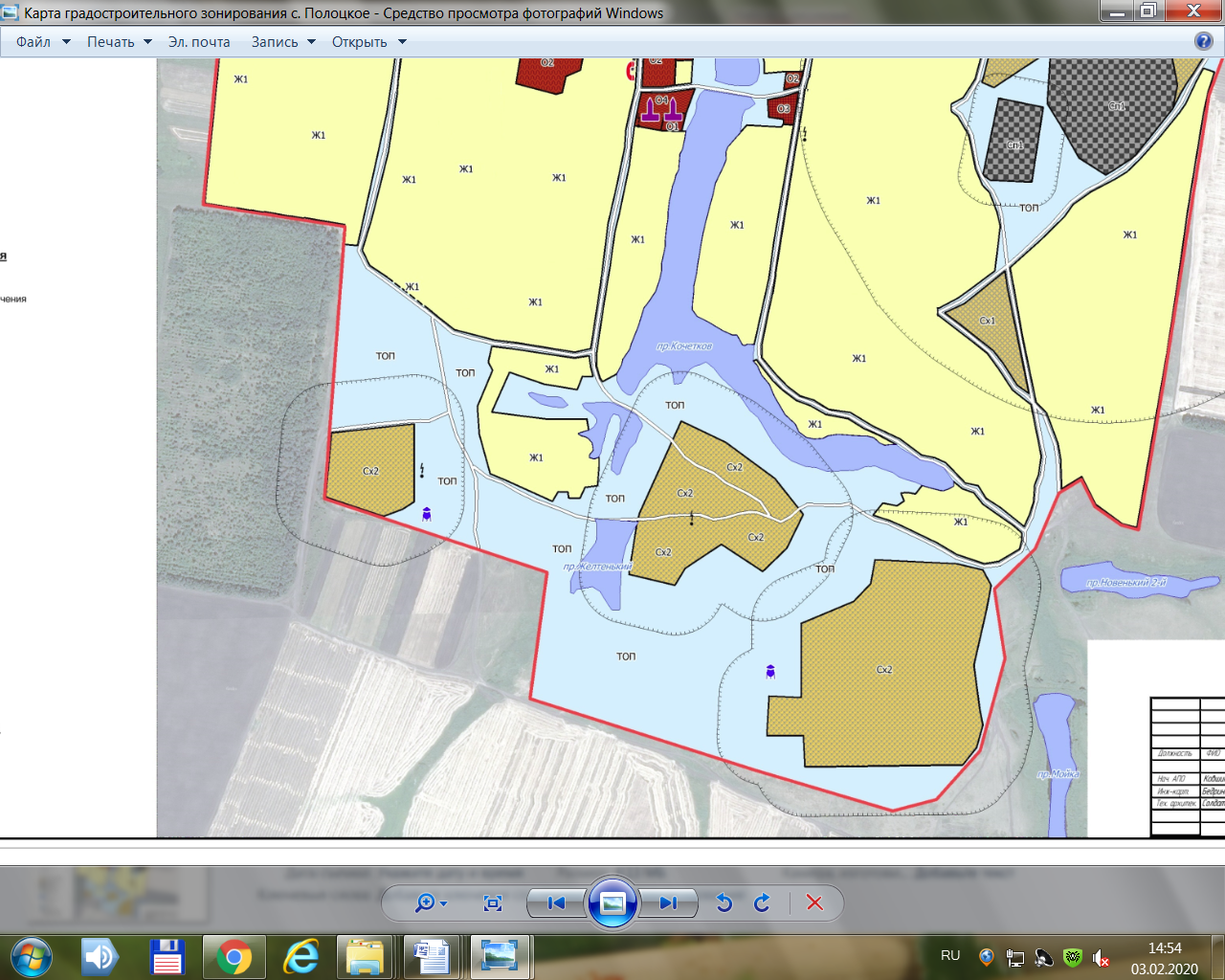 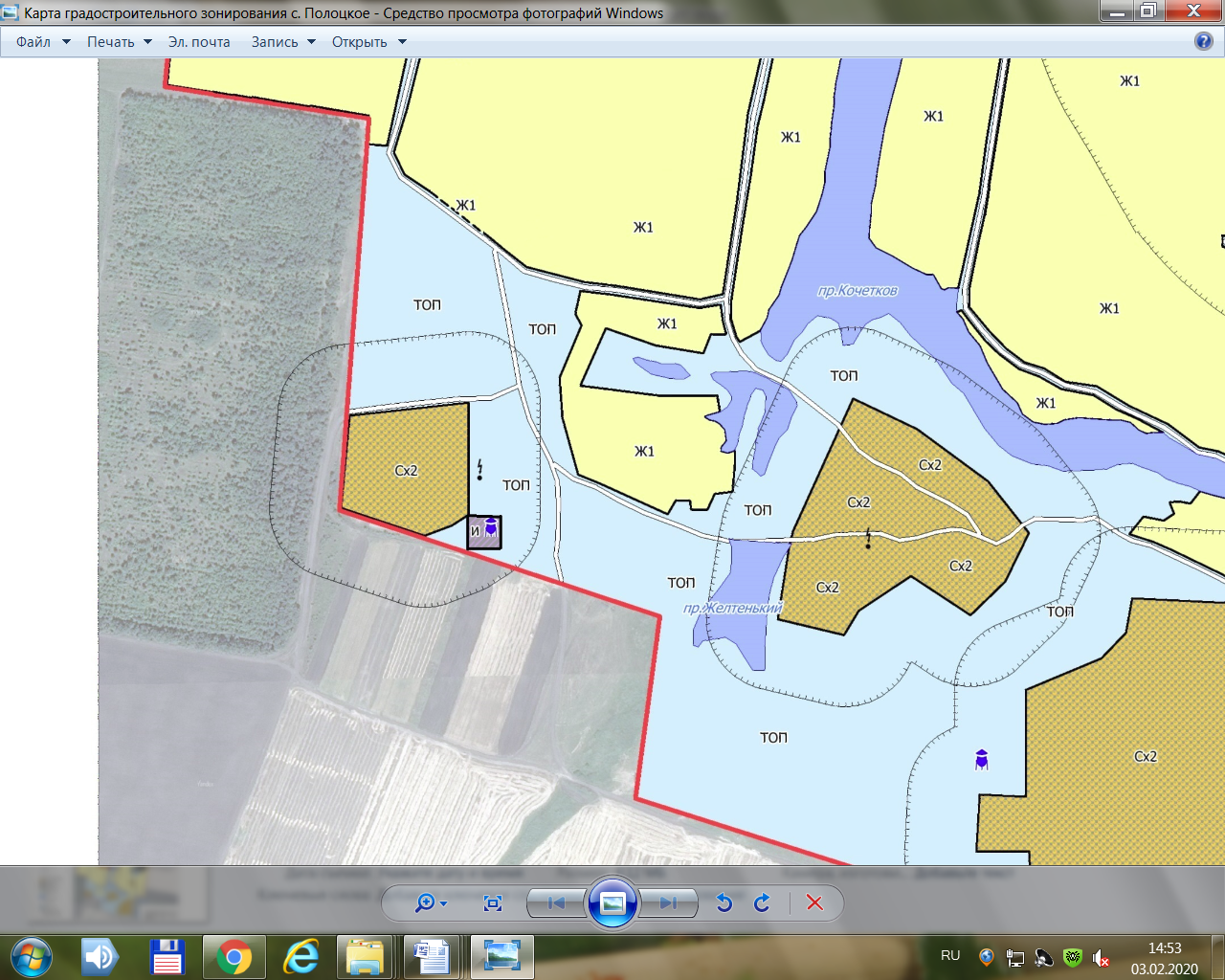 2. Настоящее решение обнародовать ________2020г. в специальных местах обнародования, разместить на официальном сайте http://sam64.ru Самойловского муниципального района в сети «Интернет» и в ФГИС ТП.3. Настоящее решение вступает в силу со дня официального обнародования.4. Контроль за исполнением настоящего решения возложить на постоянную Муниципального Собрания комиссию по агропромышленноленному комплексу и развитию предпринимательства, ЖКХ, вопросам экологии.Глава Самойловского муниципального  района Саратовской области                                                                        М.А. МельниковПредседатель Муниципального СобранияСамойловского муниципального района Саратовской области                                                                                      А.А. СпиваковПриложение 2 к постановлению главы Самойловского муниципального района от 11.02.2020 г. № 2гпроектМуниципальное СобраниеСамойловского муниципального района Саратовской областиРЕШЕНИЕ №____от «___» _________ 2020 г.                                                                               р.п. Самойловка«О внесении изменений в Правила землепользования и застройки Хрущевского муниципального образования Самойловского муниципального района Саратовской области, утвержденные решением Муниципального Собрания Самойловского муниципального района Саратовской области от 30.03.2017 года № 65»Руководствуясь Федеральным законом от 06.10.2003 года №131-ФЗ «Об общих принципах организации местного самоуправления в Российской Федерации», Градостроительным кодексом Российской Федерации от 29.12.2004 №190-ФЗ, Уставом Самойловского муниципального района Саратовской области Муниципальное Собрание Самойловского муниципального района Саратовской области РЕШИЛО:1.Внести в  Правила землепользования и застройки Хрущевского муниципального образования Самойловского муниципального района Саратовской области, утвержденные решением муниципального Собрания Самойловского муниципального района Саратовской области от 30.03.2017 года № 65 следующие изменения:1.1. Таблицу «Виды разрешенного использования» части 2 «Зона учебно-образовательного назначения» статьи 28. «Градостроительные регламенты на территориях общественно-деловой зоны» дополнить текстом следующего содержания:2. Настоящее решение обнародовать ________2020г. в специальных местах обнародования, разместить на официальном сайте http://sam64.ru Самойловского муниципального района в сети «Интернет» и в ФГИС ТП.3. Настоящее решение вступает в силу со дня официального обнародования.4. Контроль за исполнением настоящего решения возложить на постоянную Муниципального Собрания комиссию по агропромышленноленному комплексу и развитию предпринимательства, ЖКХ, вопросам экологии.Глава Самойловского муниципального  района Саратовской области                                                                        М.А. МельниковПредседатель Муниципального СобранияСамойловского муниципального района Саратовской области                                                                                      А.А. СпиваковОбеспечение внутреннего правопорядка (8.3.)1. Площадь земельного участка  - 200-50000 кв.мширина земельного участка – от 15-100мдлина земельного участка от 15 до 100 м 2.Минимальные отступы от границ земельных участков - 5 м.3.Предельное количество этажей – 2 этажа.4.Максимальный процент застройки в границах земельного участка – 60 %.